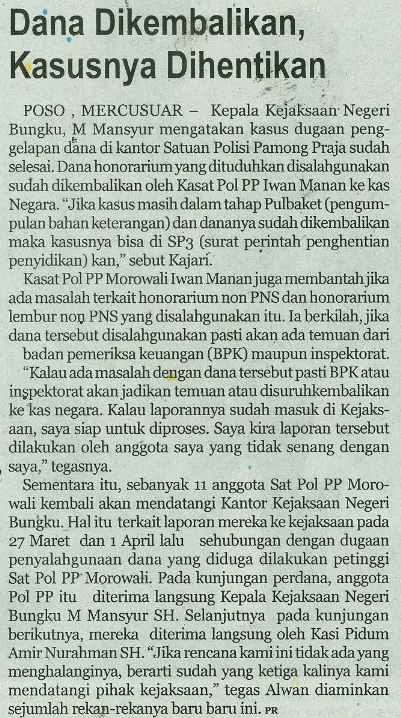 Harian    :MercusuarKasubaudSulteng IIHari, tanggal:Senin, 9 November  2015KasubaudSulteng IIKeterangan:Dana dikembalikan Kasusnya DihentikanKasubaudSulteng IIEntitas:PosoKasubaudSulteng II